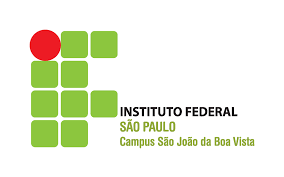 PLANO DE AULAIDENTIFICAÇÃOPRÉ-REQUISITOSOBJETIVOS DA AULACONTEÚDO PROGRAMÁTICOMETODOLOGIA e RECURSO AVALIAÇÃOREFERÊNCIAS BIBLIOGRÁFICAS